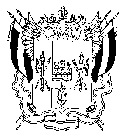 ТЕРРИТОРИАЛЬНАЯ ИЗБИРАТЕЛЬНАЯ КОМИССИЯВОРОШИЛОВСКОГО РАЙОНА г. РОСТОВА-НА-ДОНУ ПОСТАНОВЛЕНИЕ  05 июля 2019 г.  			  						№ 93-11г. Ростов-на-ДонуОб изменении в составе участковой избирательной комиссии избирательного участка № 1688 Ворошиловского района г. Ростова-на-ДонуВ связи с поданным заявлением члена участковой избирательной комиссии избирательного участка № 1688          Беловой Анны Александровны  вх. № 409 от 01.07.2019 г.В соответствии со статьями 22, 27, пп а) п. 6 и п.11 статьи  29 Федерального закона «Об основных гарантиях избирательных прав и права на участие в референдуме граждан Российской Федерации», Территориальная избирательная комиссия Ворошиловского района      города Ростова-на-Дону ПОСТАНОВЛЯЕТ:1.  Освободить от обязанностей члена участковой избирательной комиссии избирательного участка № 1688 с правом решающего голоса Белову Анну Александровну. 2.  Назначить членом участковой избирательной комиссии избирательного участка № 1688 с правом решающего голоса Полякову Ольгу Сергеевну, 1979  года рождения, образование среднее профессиональное, выдвинута собранием избирателей по месту работы.3. Направить настоящее постановление в Избирательную комиссию Ростовской области.   4. Направить настоящее постановление в участковую избирательную комиссию избирательного участка  № 1688.5. Разместить настоящее постановление на официальном сайте Территориальной избирательной комиссии Ворошиловского района            г. Ростова-на-Дону. 6. Контроль за выполнением настоящего постановления возложить на председателя территориальной избирательной комиссии Ворошиловского района г. Ростова-на-Дону В.А. Колупаева. Председатель комиссии  						В.А. Колупаев  Секретарь	комиссии 							Е.В. Боброва 